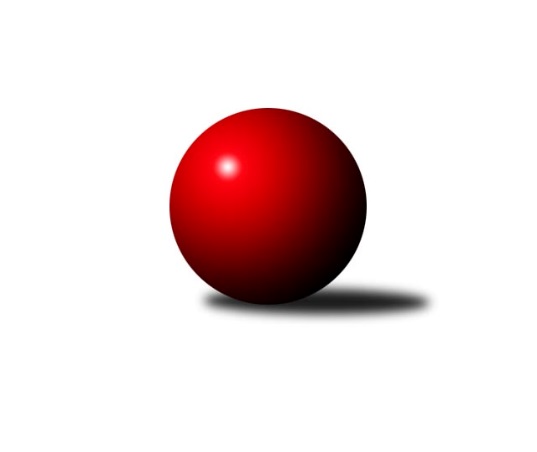 Č.17Ročník 2023/2024	29.5.2024 Jihočeský KP2 2023/2024Statistika 17. kolaTabulka družstev:		družstvo	záp	výh	rem	proh	skore	sety	průměr	body	plné	dorážka	chyby	1.	TJ Loko. Č. Velenice B	17	14	1	2	108.0 : 28.0 	(149.0 : 55.0)	2700	29	1839	860	28.6	2.	TJ Sokol Slavonice B	18	14	0	4	91.0 : 53.0 	(122.5 : 93.5)	2571	28	1776	795	37.5	3.	TJ Blatná B	17	12	0	5	76.0 : 60.0 	(102.0 : 102.0)	2564	24	1756	807	41.3	4.	TJ Spartak Trhové Sviny A	17	11	1	5	82.5 : 53.5 	(112.0 : 92.0)	2581	23	1805	776	44.6	5.	TJ Fezko Strakonice A	16	8	1	7	65.0 : 63.0 	(90.0 : 102.0)	2530	17	1744	787	47.1	6.	TJ Kunžak B	17	8	1	8	69.0 : 67.0 	(110.0 : 94.0)	2449	17	1704	744	48.6	7.	TJ Loko Č. Budějovice C	18	7	2	9	58.5 : 85.5 	(94.0 : 122.0)	2500	16	1745	756	51.4	8.	TJ Sokol Chýnov A	17	6	2	9	65.0 : 71.0 	(102.0 : 102.0)	2535	14	1767	768	39.2	9.	KK Lokomotiva Tábor B	17	7	0	10	64.0 : 72.0 	(100.0 : 104.0)	2518	14	1756	763	46.5	10.	TJ Spartak Trhové Sviny C	17	4	1	12	51.0 : 85.0 	(84.5 : 119.5)	2447	9	1720	727	51.7	11.	TJ Jiskra Nová Bystřice B	15	3	1	11	44.0 : 76.0 	(76.5 : 103.5)	2496	7	1760	735	52.3	12.	Kuželky Borovany B	16	2	0	14	34.0 : 94.0 	(69.5 : 122.5)	2398	4	1701	697	59.8Tabulka doma:		družstvo	záp	výh	rem	proh	skore	sety	průměr	body	maximum	minimum	1.	TJ Loko. Č. Velenice B	9	6	1	2	55.5 : 16.5 	(82.5 : 25.5)	2814	13	2871	2696	2.	TJ Spartak Trhové Sviny A	9	6	1	2	46.5 : 25.5 	(61.0 : 47.0)	2502	13	2553	2434	3.	TJ Sokol Slavonice B	8	6	0	2	41.0 : 23.0 	(54.5 : 41.5)	2607	12	2690	2496	4.	TJ Blatná B	8	5	0	3	34.0 : 30.0 	(44.5 : 51.5)	2670	10	2809	2568	5.	KK Lokomotiva Tábor B	9	5	0	4	40.0 : 32.0 	(58.0 : 50.0)	2584	10	2695	2493	6.	TJ Kunžak B	9	5	0	4	38.5 : 33.5 	(61.0 : 47.0)	2593	10	2724	2504	7.	TJ Loko Č. Budějovice C	9	4	2	3	36.0 : 36.0 	(50.0 : 58.0)	2461	10	2528	2376	8.	TJ Fezko Strakonice A	10	5	0	5	38.0 : 42.0 	(56.0 : 64.0)	2507	10	2663	2374	9.	TJ Sokol Chýnov A	9	4	1	4	39.0 : 33.0 	(60.0 : 48.0)	2581	9	2721	2484	10.	TJ Spartak Trhové Sviny C	8	2	0	6	27.0 : 37.0 	(45.0 : 51.0)	2394	4	2465	2308	11.	Kuželky Borovany B	8	2	0	6	22.0 : 42.0 	(40.5 : 55.5)	2329	4	2447	2252	12.	TJ Jiskra Nová Bystřice B	5	1	0	4	16.0 : 24.0 	(26.5 : 33.5)	2477	2	2528	2443Tabulka venku:		družstvo	záp	výh	rem	proh	skore	sety	průměr	body	maximum	minimum	1.	TJ Loko. Č. Velenice B	8	8	0	0	52.5 : 11.5 	(66.5 : 29.5)	2684	16	2806	2547	2.	TJ Sokol Slavonice B	10	8	0	2	50.0 : 30.0 	(68.0 : 52.0)	2567	16	2813	2436	3.	TJ Blatná B	9	7	0	2	42.0 : 30.0 	(57.5 : 50.5)	2552	14	2645	2315	4.	TJ Spartak Trhové Sviny A	8	5	0	3	36.0 : 28.0 	(51.0 : 45.0)	2591	10	2814	2477	5.	TJ Fezko Strakonice A	6	3	1	2	27.0 : 21.0 	(34.0 : 38.0)	2535	7	2628	2458	6.	TJ Kunžak B	8	3	1	4	30.5 : 33.5 	(49.0 : 47.0)	2431	7	2564	2157	7.	TJ Loko Č. Budějovice C	9	3	0	6	22.5 : 49.5 	(44.0 : 64.0)	2505	6	2640	2343	8.	TJ Sokol Chýnov A	8	2	1	5	26.0 : 38.0 	(42.0 : 54.0)	2530	5	2714	2372	9.	TJ Spartak Trhové Sviny C	9	2	1	6	24.0 : 48.0 	(39.5 : 68.5)	2436	5	2577	2284	10.	TJ Jiskra Nová Bystřice B	10	2	1	7	28.0 : 52.0 	(50.0 : 70.0)	2498	5	2638	2246	11.	KK Lokomotiva Tábor B	8	2	0	6	24.0 : 40.0 	(42.0 : 54.0)	2509	4	2704	2355	12.	Kuželky Borovany B	8	0	0	8	12.0 : 52.0 	(29.0 : 67.0)	2406	0	2527	2277Tabulka podzimní části:		družstvo	záp	výh	rem	proh	skore	sety	průměr	body	doma	venku	1.	TJ Loko. Č. Velenice B	11	9	1	1	69.5 : 18.5 	(97.0 : 35.0)	2673	19 	4 	1 	1 	5 	0 	0	2.	TJ Sokol Slavonice B	11	8	0	3	54.0 : 34.0 	(72.5 : 59.5)	2529	16 	4 	0 	2 	4 	0 	1	3.	TJ Blatná B	11	8	0	3	50.0 : 38.0 	(64.5 : 67.5)	2568	16 	3 	0 	2 	5 	0 	1	4.	TJ Spartak Trhové Sviny A	11	7	1	3	56.0 : 32.0 	(77.5 : 54.5)	2570	15 	2 	1 	1 	5 	0 	2	5.	TJ Sokol Chýnov A	11	5	1	5	46.0 : 42.0 	(66.0 : 66.0)	2557	11 	3 	0 	3 	2 	1 	2	6.	TJ Fezko Strakonice A	11	5	1	5	44.0 : 44.0 	(63.0 : 69.0)	2515	11 	3 	0 	5 	2 	1 	0	7.	TJ Loko Č. Budějovice C	10	4	2	4	33.0 : 47.0 	(55.5 : 64.5)	2484	10 	1 	2 	0 	3 	0 	4	8.	TJ Kunžak B	11	4	1	6	41.5 : 46.5 	(65.5 : 66.5)	2456	9 	2 	0 	3 	2 	1 	3	9.	KK Lokomotiva Tábor B	9	4	0	5	34.0 : 38.0 	(55.5 : 52.5)	2521	8 	3 	0 	2 	1 	0 	3	10.	TJ Spartak Trhové Sviny C	11	3	0	8	35.0 : 53.0 	(56.0 : 76.0)	2441	6 	2 	0 	5 	1 	0 	3	11.	TJ Jiskra Nová Bystřice B	10	2	1	7	29.0 : 51.0 	(52.5 : 67.5)	2466	5 	0 	0 	3 	2 	1 	4	12.	Kuželky Borovany B	11	1	0	10	20.0 : 68.0 	(42.5 : 89.5)	2386	2 	1 	0 	5 	0 	0 	5Tabulka jarní části:		družstvo	záp	výh	rem	proh	skore	sety	průměr	body	doma	venku	1.	TJ Sokol Slavonice B	7	6	0	1	37.0 : 19.0 	(50.0 : 34.0)	2614	12 	2 	0 	0 	4 	0 	1 	2.	TJ Loko. Č. Velenice B	6	5	0	1	38.5 : 9.5 	(52.0 : 20.0)	2761	10 	2 	0 	1 	3 	0 	0 	3.	TJ Kunžak B	6	4	0	2	27.5 : 20.5 	(44.5 : 27.5)	2481	8 	3 	0 	1 	1 	0 	1 	4.	TJ Spartak Trhové Sviny A	6	4	0	2	26.5 : 21.5 	(34.5 : 37.5)	2584	8 	4 	0 	1 	0 	0 	1 	5.	TJ Blatná B	6	4	0	2	26.0 : 22.0 	(37.5 : 34.5)	2590	8 	2 	0 	1 	2 	0 	1 	6.	TJ Fezko Strakonice A	5	3	0	2	21.0 : 19.0 	(27.0 : 33.0)	2522	6 	2 	0 	0 	1 	0 	2 	7.	KK Lokomotiva Tábor B	8	3	0	5	30.0 : 34.0 	(44.5 : 51.5)	2513	6 	2 	0 	2 	1 	0 	3 	8.	TJ Loko Č. Budějovice C	8	3	0	5	25.5 : 38.5 	(38.5 : 57.5)	2526	6 	3 	0 	3 	0 	0 	2 	9.	TJ Sokol Chýnov A	6	1	1	4	19.0 : 29.0 	(36.0 : 36.0)	2514	3 	1 	1 	1 	0 	0 	3 	10.	TJ Spartak Trhové Sviny C	6	1	1	4	16.0 : 32.0 	(28.5 : 43.5)	2444	3 	0 	0 	1 	1 	1 	3 	11.	TJ Jiskra Nová Bystřice B	5	1	0	4	15.0 : 25.0 	(24.0 : 36.0)	2517	2 	1 	0 	1 	0 	0 	3 	12.	Kuželky Borovany B	5	1	0	4	14.0 : 26.0 	(27.0 : 33.0)	2394	2 	1 	0 	1 	0 	0 	3 Zisk bodů pro družstvo:		jméno hráče	družstvo	body	zápasy	v %	dílčí body	sety	v %	1.	David Marek 	TJ Loko. Č. Velenice B 	14	/	17	(82%)	27.5	/	34	(81%)	2.	Josef Troup 	TJ Spartak Trhové Sviny A 	13.5	/	17	(79%)	22	/	34	(65%)	3.	Jiří Novotný 	TJ Loko. Č. Velenice B 	13	/	16	(81%)	26.5	/	32	(83%)	4.	Karel Vlášek 	TJ Loko Č. Budějovice C 	13	/	18	(72%)	20.5	/	36	(57%)	5.	Václav Valhoda 	TJ Fezko Strakonice A 	12	/	15	(80%)	21.5	/	30	(72%)	6.	Alena Kovandová 	TJ Sokol Chýnov A 	12	/	17	(71%)	24	/	34	(71%)	7.	Pavel Bronec 	TJ Sokol Chýnov A 	11	/	16	(69%)	18	/	32	(56%)	8.	Vladimír Kučera 	KK Lokomotiva Tábor B 	10.5	/	14	(75%)	21	/	28	(75%)	9.	David Holý 	TJ Loko. Č. Velenice B 	10.5	/	16	(66%)	21	/	32	(66%)	10.	Radek Burian 	TJ Kunžak B 	10.5	/	17	(62%)	21	/	34	(62%)	11.	Roman Osovský 	TJ Loko. Č. Velenice B 	10	/	13	(77%)	17	/	26	(65%)	12.	Žaneta Pešková 	TJ Spartak Trhové Sviny A 	10	/	15	(67%)	18.5	/	30	(62%)	13.	Matyáš Hejpetr 	TJ Fezko Strakonice A 	10	/	15	(67%)	16	/	30	(53%)	14.	Zdeněk Holub 	TJ Sokol Slavonice B 	10	/	16	(63%)	20	/	32	(63%)	15.	Jiří Svoboda 	TJ Sokol Slavonice B 	10	/	16	(63%)	19	/	32	(59%)	16.	Josef Brtník 	TJ Kunžak B 	10	/	17	(59%)	22.5	/	34	(66%)	17.	Jan Dvořák 	TJ Spartak Trhové Sviny A 	10	/	17	(59%)	21	/	34	(62%)	18.	Tomáš Polánský 	TJ Loko Č. Budějovice C 	10	/	18	(56%)	18.5	/	36	(51%)	19.	Jolana Jelínková 	KK Lokomotiva Tábor B 	9.5	/	14	(68%)	14.5	/	28	(52%)	20.	Karel Cimbálník 	TJ Sokol Slavonice B 	9	/	12	(75%)	16	/	24	(67%)	21.	Karel Hanzal 	TJ Kunžak B 	9	/	13	(69%)	19	/	26	(73%)	22.	Jiří Reban 	TJ Spartak Trhové Sviny A 	9	/	14	(64%)	15	/	28	(54%)	23.	Jiří Malovaný 	Kuželky Borovany B 	9	/	15	(60%)	18	/	30	(60%)	24.	Lukáš Drnek 	TJ Blatná B 	9	/	15	(60%)	13	/	30	(43%)	25.	Dušan Straka 	TJ Sokol Chýnov A 	9	/	16	(56%)	18.5	/	32	(58%)	26.	Miroslav Mašek 	TJ Sokol Chýnov A 	9	/	16	(56%)	15.5	/	32	(48%)	27.	Pavel Stodolovský 	TJ Spartak Trhové Sviny A 	8	/	12	(67%)	15	/	24	(63%)	28.	Tomáš Švepeš 	TJ Spartak Trhové Sviny C 	8	/	14	(57%)	15	/	28	(54%)	29.	Pavel Zeman 	TJ Spartak Trhové Sviny C 	8	/	15	(53%)	15	/	30	(50%)	30.	Marie Myslivcová 	KK Lokomotiva Tábor B 	8	/	16	(50%)	14.5	/	32	(45%)	31.	Miloš Rozhoň 	TJ Blatná B 	7.5	/	13	(58%)	11	/	26	(42%)	32.	David Koželuh 	TJ Loko. Č. Velenice B 	7	/	8	(88%)	12	/	16	(75%)	33.	Josef Petrik 	TJ Sokol Slavonice B 	7	/	9	(78%)	14	/	18	(78%)	34.	Martin Jinda 	KK Lokomotiva Tábor B 	7	/	14	(50%)	15	/	28	(54%)	35.	Matěj Budoš 	TJ Jiskra Nová Bystřice B 	7	/	14	(50%)	14.5	/	28	(52%)	36.	Jaroslav Petráň 	TJ Fezko Strakonice A 	7	/	15	(47%)	15.5	/	30	(52%)	37.	Martina Tomiová 	TJ Loko Č. Budějovice C 	7	/	16	(44%)	14	/	32	(44%)	38.	Gabriela Kroupová 	TJ Spartak Trhové Sviny C 	7	/	17	(41%)	14	/	34	(41%)	39.	Jiří Matoušek 	TJ Sokol Slavonice B 	6	/	6	(100%)	10	/	12	(83%)	40.	Rudolf Baldík 	TJ Loko. Č. Velenice B 	6	/	7	(86%)	12	/	14	(86%)	41.	Beáta Svačinová 	TJ Blatná B 	6	/	8	(75%)	11.5	/	16	(72%)	42.	Zdeněk Valdman 	TJ Fezko Strakonice A 	6	/	9	(67%)	7	/	18	(39%)	43.	Libor Slezák 	TJ Blatná B 	6	/	10	(60%)	10	/	20	(50%)	44.	Petr Dlabač 	TJ Blatná B 	6	/	12	(50%)	11	/	24	(46%)	45.	Miroslav Bartoška 	TJ Sokol Slavonice B 	6	/	13	(46%)	11	/	26	(42%)	46.	Jan Mol 	TJ Jiskra Nová Bystřice B 	6	/	15	(40%)	11.5	/	30	(38%)	47.	Karolína Baťková 	TJ Blatná B 	5.5	/	11	(50%)	14	/	22	(64%)	48.	Ondřej Mrkva 	TJ Kunžak B 	5.5	/	11	(50%)	11	/	22	(50%)	49.	Ondřej Fejtl 	TJ Blatná B 	5.5	/	12	(46%)	12.5	/	24	(52%)	50.	Radek Hrůza 	TJ Kunžak B 	5	/	5	(100%)	9	/	10	(90%)	51.	Bohumil Maroušek 	TJ Loko. Č. Velenice B 	5	/	6	(83%)	9	/	12	(75%)	52.	Natálie Lojdová 	KK Lokomotiva Tábor B 	5	/	10	(50%)	11	/	20	(55%)	53.	Jiří Mertl 	TJ Jiskra Nová Bystřice B 	5	/	10	(50%)	8	/	20	(40%)	54.	Natálie Zahálková 	Kuželky Borovany B 	5	/	11	(45%)	11	/	22	(50%)	55.	Jan Štajner 	TJ Spartak Trhové Sviny C 	5	/	12	(42%)	12	/	24	(50%)	56.	Richard Paul 	TJ Jiskra Nová Bystřice B 	5	/	13	(38%)	12	/	26	(46%)	57.	František Vávra 	TJ Spartak Trhové Sviny A 	5	/	14	(36%)	9.5	/	28	(34%)	58.	Jitka Šimková 	Kuželky Borovany B 	5	/	15	(33%)	11.5	/	30	(38%)	59.	Petra Holá 	TJ Loko. Č. Velenice B 	4.5	/	7	(64%)	8	/	14	(57%)	60.	Matěj Pekárek 	TJ Blatná B 	4.5	/	13	(35%)	13.5	/	26	(52%)	61.	Jiří Baldík 	TJ Loko. Č. Velenice B 	4	/	5	(80%)	9	/	10	(90%)	62.	Tomáš Kopáček 	TJ Jiskra Nová Bystřice B 	4	/	5	(80%)	7.5	/	10	(75%)	63.	Josef Svoboda 	TJ Spartak Trhové Sviny C 	4	/	6	(67%)	7	/	12	(58%)	64.	Gabriela Filakovská 	TJ Jiskra Nová Bystřice B 	4	/	6	(67%)	6	/	12	(50%)	65.	Radim Mareš 	TJ Sokol Chýnov A 	4	/	7	(57%)	9	/	14	(64%)	66.	Bohuslav Švepeš 	TJ Spartak Trhové Sviny A 	4	/	7	(57%)	8	/	14	(57%)	67.	Daniel Krejčí 	Kuželky Borovany B 	4	/	8	(50%)	6.5	/	16	(41%)	68.	Marta Budošová 	TJ Jiskra Nová Bystřice B 	4	/	11	(36%)	7	/	22	(32%)	69.	Vlastimil Škrabal 	TJ Kunžak B 	4	/	12	(33%)	9	/	24	(38%)	70.	Stanislava Kopalová 	TJ Kunžak B 	4	/	13	(31%)	9	/	26	(35%)	71.	Adéla Sýkorová 	TJ Loko Č. Budějovice C 	4	/	14	(29%)	12.5	/	28	(45%)	72.	Libuše Hanzálková 	TJ Sokol Chýnov A 	4	/	14	(29%)	9	/	28	(32%)	73.	Lucie Klojdová 	TJ Loko Č. Budějovice C 	3.5	/	18	(19%)	11	/	36	(31%)	74.	Pavlína Matoušková 	TJ Sokol Slavonice B 	3	/	5	(60%)	7	/	10	(70%)	75.	Jindra Kovářová 	TJ Sokol Slavonice B 	3	/	5	(60%)	6	/	10	(60%)	76.	Pavel Poklop 	TJ Fezko Strakonice A 	3	/	6	(50%)	3	/	12	(25%)	77.	Richard Zelinka 	TJ Fezko Strakonice A 	3	/	7	(43%)	6	/	14	(43%)	78.	Jiří Ondrák st.	TJ Sokol Slavonice B 	3	/	7	(43%)	5.5	/	14	(39%)	79.	Martin Krajčo 	TJ Fezko Strakonice A 	3	/	9	(33%)	8	/	18	(44%)	80.	Aleš Císař 	TJ Spartak Trhové Sviny C 	3	/	11	(27%)	8	/	22	(36%)	81.	Pavel Kořínek 	KK Lokomotiva Tábor B 	3	/	14	(21%)	7.5	/	28	(27%)	82.	Jiří Tröstl 	Kuželky Borovany B 	2	/	2	(100%)	4	/	4	(100%)	83.	Zdeněk Zeman 	KK Lokomotiva Tábor B 	2	/	2	(100%)	3	/	4	(75%)	84.	Denisa Šimečková 	TJ Spartak Trhové Sviny C 	2	/	2	(100%)	2	/	4	(50%)	85.	Alena Čampulová 	TJ Loko Č. Budějovice C 	2	/	3	(67%)	3	/	6	(50%)	86.	Roman Bureš 	TJ Sokol Slavonice B 	2	/	4	(50%)	4.5	/	8	(56%)	87.	Jan Kouba 	Kuželky Borovany B 	2	/	5	(40%)	5	/	10	(50%)	88.	David Dvořák 	KK Lokomotiva Tábor B 	2	/	5	(40%)	4	/	10	(40%)	89.	Věra Návarová 	TJ Sokol Chýnov A 	2	/	5	(40%)	4	/	10	(40%)	90.	Radka Burianová 	TJ Kunžak B 	2	/	7	(29%)	5.5	/	14	(39%)	91.	Petr Klimek 	KK Lokomotiva Tábor B 	2	/	7	(29%)	5.5	/	14	(39%)	92.	Jiří Pšenčík 	TJ Sokol Slavonice B 	2	/	8	(25%)	4.5	/	16	(28%)	93.	Nikola Kroupová 	TJ Spartak Trhové Sviny C 	2	/	14	(14%)	7.5	/	28	(27%)	94.	Václav Klojda ml.	TJ Loko Č. Budějovice C 	1	/	1	(100%)	2	/	2	(100%)	95.	Libuše Hanzalíková 	TJ Kunžak B 	1	/	1	(100%)	2	/	2	(100%)	96.	Nela Koptová 	TJ Loko. Č. Velenice B 	1	/	1	(100%)	2	/	2	(100%)	97.	Kateřina Matoušková 	TJ Sokol Slavonice B 	1	/	1	(100%)	2	/	2	(100%)	98.	Adriana Němcová 	TJ Fezko Strakonice A 	1	/	1	(100%)	1.5	/	2	(75%)	99.	Jan Havlíček 	TJ Jiskra Nová Bystřice B 	1	/	1	(100%)	1	/	2	(50%)	100.	Martina Koubová 	Kuželky Borovany B 	1	/	2	(50%)	2.5	/	4	(63%)	101.	Radim Růžička 	TJ Loko Č. Budějovice C 	1	/	2	(50%)	1.5	/	4	(38%)	102.	Vlastimil Novák 	TJ Sokol Chýnov A 	1	/	2	(50%)	1	/	4	(25%)	103.	Matěj Kupar 	TJ Blatná B 	1	/	3	(33%)	3.5	/	6	(58%)	104.	Bohuslav Švepeš 	TJ Spartak Trhové Sviny A 	1	/	5	(20%)	3	/	10	(30%)	105.	Veronika Pýchová 	TJ Jiskra Nová Bystřice B 	1	/	5	(20%)	3	/	10	(30%)	106.	Dagmar Stránská 	TJ Jiskra Nová Bystřice B 	1	/	6	(17%)	4.5	/	12	(38%)	107.	Petr Švec 	TJ Fezko Strakonice A 	1	/	6	(17%)	4	/	12	(33%)	108.	Karel Filek 	TJ Fezko Strakonice A 	1	/	6	(17%)	4	/	12	(33%)	109.	Vlastimil Kříha 	TJ Spartak Trhové Sviny C 	1	/	6	(17%)	2	/	12	(17%)	110.	Karolína Roubková 	TJ Sokol Chýnov A 	1	/	6	(17%)	2	/	12	(17%)	111.	Petra Aldorfová 	Kuželky Borovany B 	1	/	8	(13%)	2	/	16	(13%)	112.	Kristýna Nováková 	TJ Loko Č. Budějovice C 	1	/	15	(7%)	9	/	30	(30%)	113.	Jindřich Soukup 	Kuželky Borovany B 	1	/	15	(7%)	8.5	/	30	(28%)	114.	Karel Koubek 	TJ Blatná B 	0	/	1	(0%)	1	/	2	(50%)	115.	Vendula Burdová 	TJ Sokol Chýnov A 	0	/	1	(0%)	1	/	2	(50%)	116.	Ctibor Cabadaj 	KK Lokomotiva Tábor B 	0	/	1	(0%)	1	/	2	(50%)	117.	Václav Poklop 	TJ Fezko Strakonice A 	0	/	1	(0%)	1	/	2	(50%)	118.	Viktorie Lojdová 	KK Lokomotiva Tábor B 	0	/	1	(0%)	1	/	2	(50%)	119.	Jan Zeman 	TJ Kunžak B 	0	/	1	(0%)	0	/	2	(0%)	120.	Barbora Dvořáková 	KK Lokomotiva Tábor B 	0	/	1	(0%)	0	/	2	(0%)	121.	Vladimíra Bicerová 	Kuželky Borovany B 	0	/	1	(0%)	0	/	2	(0%)	122.	Vladimír Kupka 	TJ Loko. Č. Velenice B 	0	/	1	(0%)	0	/	2	(0%)	123.	Nela Horňáková 	TJ Spartak Trhové Sviny A 	0	/	1	(0%)	0	/	2	(0%)	124.	František Bláha 	TJ Loko Č. Budějovice C 	0	/	2	(0%)	1	/	4	(25%)	125.	Marcela Chramostová 	TJ Kunžak B 	0	/	2	(0%)	1	/	4	(25%)	126.	Radek Stránský 	TJ Kunžak B 	0	/	2	(0%)	1	/	4	(25%)	127.	František Šotola 	TJ Jiskra Nová Bystřice B 	0	/	2	(0%)	0.5	/	4	(13%)	128.	Kateřina Dvořáková 	Kuželky Borovany B 	0	/	2	(0%)	0.5	/	4	(13%)	129.	Karel Beleš 	Kuželky Borovany B 	0	/	3	(0%)	0	/	6	(0%)	130.	Jaroslava Frdlíková 	Kuželky Borovany B 	0	/	7	(0%)	0	/	14	(0%)Průměry na kuželnách:		kuželna	průměr	plné	dorážka	chyby	výkon na hráče	1.	České Velenice, 1-4	2723	1859	864	38.3	(453.9)	2.	TJ Blatná, 1-4	2668	1844	824	40.4	(444.7)	3.	TJ Kunžak, 1-2	2572	1774	797	50.1	(428.7)	4.	TJ Sokol Slavonice, 1-4	2564	1774	789	40.9	(427.4)	5.	TJ Sokol Chýnov, 1-2	2546	1772	774	45.3	(424.5)	6.	Tábor, 1-4	2546	1773	773	44.1	(424.4)	7.	TJ Fezko Strakonice, 1-4	2517	1755	761	49.7	(419.6)	8.	TJ Jiskra Nová Bystřice, 1-4	2505	1757	747	50.7	(417.5)	9.	TJ Lokomotiva České Budějovice, 1-4	2469	1727	742	53.1	(411.6)	10.	Trhové Sviny, 1-2	2445	1706	738	42.1	(407.6)	11.	Borovany, 1-2	2351	1665	686	51.3	(391.9)Nejlepší výkony na kuželnách:České Velenice, 1-4TJ Loko. Č. Velenice B	2871	5. kolo	Jiří Matoušek 	TJ Sokol Slavonice B	527	17. koloTJ Loko. Č. Velenice B	2865	7. kolo	Jiří Novotný 	TJ Loko. Č. Velenice B	511	1. koloTJ Loko. Č. Velenice B	2862	1. kolo	Jiří Novotný 	TJ Loko. Č. Velenice B	511	14. koloTJ Loko. Č. Velenice B	2846	8. kolo	Rudolf Baldík 	TJ Loko. Č. Velenice B	507	1. koloTJ Loko. Č. Velenice B	2827	14. kolo	David Koželuh 	TJ Loko. Č. Velenice B	504	2. koloTJ Loko. Č. Velenice B	2817	16. kolo	Jiří Novotný 	TJ Loko. Č. Velenice B	503	7. koloTJ Sokol Slavonice B	2813	17. kolo	David Marek 	TJ Loko. Č. Velenice B	499	7. koloTJ Loko. Č. Velenice B	2773	17. kolo	David Koželuh 	TJ Loko. Č. Velenice B	499	5. koloTJ Loko. Č. Velenice B	2767	10. kolo	Josef Troup 	TJ Spartak Trhové Sviny A	497	14. koloTJ Sokol Chýnov A	2714	10. kolo	David Holý 	TJ Loko. Č. Velenice B	494	8. koloTJ Blatná, 1-4TJ Spartak Trhové Sviny A	2814	4. kolo	Jiří Reban 	TJ Spartak Trhové Sviny A	520	4. koloTJ Blatná B	2809	13. kolo	Beáta Svačinová 	TJ Blatná B	505	15. koloTJ Loko. Č. Velenice B	2806	15. kolo	Josef Troup 	TJ Spartak Trhové Sviny A	505	4. koloTJ Blatná B	2730	15. kolo	Matěj Kupar 	TJ Blatná B	503	13. koloTJ Blatná B	2704	14. kolo	Miloš Rozhoň 	TJ Blatná B	492	13. koloKK Lokomotiva Tábor B	2697	14. kolo	Matěj Budoš 	TJ Jiskra Nová Bystřice B	486	6. koloTJ Blatná B	2692	6. kolo	David Marek 	TJ Loko. Č. Velenice B	483	15. koloTJ Blatná B	2641	8. kolo	Roman Osovský 	TJ Loko. Č. Velenice B	481	15. koloTJ Sokol Chýnov A	2639	13. kolo	Matěj Kupar 	TJ Blatná B	480	15. koloTJ Jiskra Nová Bystřice B	2638	6. kolo	Ondřej Fejtl 	TJ Blatná B	480	13. koloTJ Kunžak, 1-2TJ Kunžak B	2724	17. kolo	Radek Hrůza 	TJ Kunžak B	499	17. koloTJ Loko Č. Budějovice C	2640	17. kolo	Josef Brtník 	TJ Kunžak B	495	17. koloTJ Fezko Strakonice A	2628	4. kolo	Karel Hanzal 	TJ Kunžak B	486	3. koloTJ Kunžak B	2620	15. kolo	Adéla Sýkorová 	TJ Loko Č. Budějovice C	482	17. koloTJ Kunžak B	2616	3. kolo	Žaneta Pešková 	TJ Spartak Trhové Sviny A	481	11. koloTJ Kunžak B	2610	4. kolo	Karel Hanzal 	TJ Kunžak B	475	17. koloTJ Kunžak B	2605	1. kolo	Matyáš Hejpetr 	TJ Fezko Strakonice A	468	4. koloTJ Blatná B	2603	9. kolo	Radek Hrůza 	TJ Kunžak B	467	15. koloTJ Spartak Trhové Sviny A	2579	11. kolo	Václav Valhoda 	TJ Fezko Strakonice A	466	4. koloTJ Kunžak B	2570	12. kolo	Daniel Krejčí 	Kuželky Borovany B	464	1. koloTJ Sokol Slavonice, 1-4TJ Loko. Č. Velenice B	2694	6. kolo	Jiří Matoušek 	TJ Sokol Slavonice B	493	13. koloTJ Sokol Slavonice B	2690	14. kolo	Karel Hanzal 	TJ Kunžak B	483	10. koloTJ Sokol Slavonice B	2687	13. kolo	Karel Cimbálník 	TJ Sokol Slavonice B	479	13. koloTJ Sokol Slavonice B	2632	6. kolo	Jiří Svoboda 	TJ Sokol Slavonice B	475	14. koloTJ Sokol Slavonice B	2617	10. kolo	Matyáš Hejpetr 	TJ Fezko Strakonice A	472	13. koloTJ Fezko Strakonice A	2597	13. kolo	Jiří Matoušek 	TJ Sokol Slavonice B	468	14. koloTJ Sokol Slavonice B	2597	4. kolo	Zdeněk Holub 	TJ Sokol Slavonice B	468	8. koloTJ Spartak Trhové Sviny A	2596	5. kolo	David Holý 	TJ Loko. Č. Velenice B	466	6. koloTJ Sokol Slavonice B	2581	2. kolo	Rudolf Baldík 	TJ Loko. Č. Velenice B	464	6. koloTJ Kunžak B	2560	10. kolo	Zdeněk Holub 	TJ Sokol Slavonice B	464	2. koloTJ Sokol Chýnov, 1-2TJ Sokol Chýnov A	2721	11. kolo	Pavel Bronec 	TJ Sokol Chýnov A	490	11. koloTJ Sokol Chýnov A	2686	17. kolo	Alena Kovandová 	TJ Sokol Chýnov A	483	17. koloTJ Blatná B	2599	1. kolo	Alena Kovandová 	TJ Sokol Chýnov A	478	1. koloTJ Sokol Chýnov A	2583	9. kolo	Dušan Straka 	TJ Sokol Chýnov A	478	11. koloTJ Sokol Chýnov A	2578	3. kolo	Radim Mareš 	TJ Sokol Chýnov A	471	17. koloTJ Jiskra Nová Bystřice B	2573	7. kolo	Václav Valhoda 	TJ Fezko Strakonice A	468	17. koloTJ Sokol Chýnov A	2568	7. kolo	Radim Mareš 	TJ Sokol Chýnov A	464	7. koloTJ Spartak Trhové Sviny C	2564	16. kolo	Marta Budošová 	TJ Jiskra Nová Bystřice B	463	7. koloTJ Kunžak B	2564	5. kolo	Josef Brtník 	TJ Kunžak B	462	5. koloTJ Sokol Chýnov A	2562	1. kolo	Josef Svoboda 	TJ Spartak Trhové Sviny C	461	16. koloTábor, 1-4TJ Loko. Č. Velenice B	2756	12. kolo	Vladimír Kučera 	KK Lokomotiva Tábor B	509	10. koloKK Lokomotiva Tábor B	2695	10. kolo	Vladimír Kučera 	KK Lokomotiva Tábor B	489	12. koloTJ Blatná B	2632	3. kolo	David Koželuh 	TJ Loko. Č. Velenice B	485	12. koloTJ Sokol Chýnov A	2626	8. kolo	Vladimír Kučera 	KK Lokomotiva Tábor B	474	8. koloKK Lokomotiva Tábor B	2619	7. kolo	David Holý 	TJ Loko. Č. Velenice B	472	12. koloKK Lokomotiva Tábor B	2599	1. kolo	Zdeněk Zeman 	KK Lokomotiva Tábor B	471	7. koloKK Lokomotiva Tábor B	2595	17. kolo	Josef Brtník 	TJ Kunžak B	468	7. koloKK Lokomotiva Tábor B	2582	8. kolo	Miroslav Mašek 	TJ Sokol Chýnov A	467	8. koloKK Lokomotiva Tábor B	2571	3. kolo	Karel Hanzal 	TJ Kunžak B	464	7. koloKK Lokomotiva Tábor B	2569	5. kolo	Lukáš Drnek 	TJ Blatná B	463	3. koloTJ Fezko Strakonice, 1-4TJ Fezko Strakonice A	2663	11. kolo	Jaroslav Petráň 	TJ Fezko Strakonice A	500	11. koloTJ Loko. Č. Velenice B	2649	9. kolo	Roman Osovský 	TJ Loko. Č. Velenice B	477	9. koloTJ Blatná B	2558	10. kolo	Jindra Kovářová 	TJ Sokol Slavonice B	472	1. koloTJ Jiskra Nová Bystřice B	2551	5. kolo	Tomáš Kopáček 	TJ Jiskra Nová Bystřice B	468	5. koloTJ Fezko Strakonice A	2550	6. kolo	Radka Burianová 	TJ Kunžak B	463	16. koloTJ Fezko Strakonice A	2546	16. kolo	Jiří Baldík 	TJ Loko. Č. Velenice B	460	9. koloTJ Kunžak B	2545	16. kolo	Beáta Svačinová 	TJ Blatná B	458	10. koloTJ Fezko Strakonice A	2538	3. kolo	Josef Brtník 	TJ Kunžak B	457	16. koloTJ Sokol Slavonice B	2537	1. kolo	Jaroslav Petráň 	TJ Fezko Strakonice A	454	7. koloTJ Loko Č. Budějovice C	2519	7. kolo	Natálie Lojdová 	KK Lokomotiva Tábor B	454	11. koloTJ Jiskra Nová Bystřice, 1-4TJ Loko. Č. Velenice B	2640	4. kolo	Karel Cimbálník 	TJ Sokol Slavonice B	485	11. koloTJ Blatná B	2579	17. kolo	Beáta Svačinová 	TJ Blatná B	479	17. koloTJ Sokol Slavonice B	2572	11. kolo	David Holý 	TJ Loko. Č. Velenice B	478	4. koloTJ Spartak Trhové Sviny A	2561	2. kolo	Jan Mol 	TJ Jiskra Nová Bystřice B	474	14. koloTJ Jiskra Nová Bystřice B	2528	13. kolo	Jiří Mertl 	TJ Jiskra Nová Bystřice B	472	13. koloTJ Fezko Strakonice A	2523	15. kolo	David Marek 	TJ Loko. Č. Velenice B	468	4. koloTJ Jiskra Nová Bystřice B	2520	15. kolo	Roman Bureš 	TJ Sokol Slavonice B	466	11. koloTJ Jiskra Nová Bystřice B	2472	11. kolo	Žaneta Pešková 	TJ Spartak Trhové Sviny A	464	2. koloTJ Jiskra Nová Bystřice B	2471	4. kolo	Tomáš Kopáček 	TJ Jiskra Nová Bystřice B	461	11. koloTJ Jiskra Nová Bystřice B	2470	17. kolo	Karolína Baťková 	TJ Blatná B	460	17. koloTJ Lokomotiva České Budějovice, 1-4TJ Loko. Č. Velenice B	2676	13. kolo	Jiří Novotný 	TJ Loko. Č. Velenice B	491	13. koloTJ Blatná B	2545	12. kolo	Tomáš Polánský 	TJ Loko Č. Budějovice C	469	6. koloTJ Loko Č. Budějovice C	2528	16. kolo	Alena Čampulová 	TJ Loko Č. Budějovice C	466	9. koloTJ Loko Č. Budějovice C	2517	13. kolo	Tomáš Polánský 	TJ Loko Č. Budějovice C	464	3. koloTJ Loko Č. Budějovice C	2478	8. kolo	Karel Vlášek 	TJ Loko Č. Budějovice C	460	3. koloTJ Kunžak B	2477	6. kolo	David Marek 	TJ Loko. Č. Velenice B	457	13. koloTJ Loko Č. Budějovice C	2475	6. kolo	Tomáš Kopáček 	TJ Jiskra Nová Bystřice B	451	8. koloTJ Jiskra Nová Bystřice B	2474	8. kolo	Matěj Budoš 	TJ Jiskra Nová Bystřice B	449	8. koloTJ Loko Č. Budějovice C	2462	12. kolo	Karel Vlášek 	TJ Loko Č. Budějovice C	446	12. koloTJ Loko Č. Budějovice C	2445	3. kolo	Miroslav Bartoška 	TJ Sokol Slavonice B	445	3. koloTrhové Sviny, 1-2TJ Loko. Č. Velenice B	2581	11. kolo	Rudolf Baldík 	TJ Loko. Č. Velenice B	481	11. koloTJ Spartak Trhové Sviny A	2553	7. kolo	Jan Dvořák 	TJ Spartak Trhové Sviny A	465	17. koloTJ Spartak Trhové Sviny A	2551	17. kolo	Jiří Matoušek 	TJ Sokol Slavonice B	460	15. koloTJ Loko. Č. Velenice B	2547	3. kolo	Josef Troup 	TJ Spartak Trhové Sviny A	458	16. koloTJ Spartak Trhové Sviny A	2540	15. kolo	Žaneta Pešková 	TJ Spartak Trhové Sviny A	455	3. koloTJ Sokol Slavonice B	2531	15. kolo	Josef Troup 	TJ Spartak Trhové Sviny A	454	8. koloTJ Spartak Trhové Sviny A	2519	12. kolo	Pavel Stodolovský 	TJ Spartak Trhové Sviny A	454	12. koloTJ Spartak Trhové Sviny A	2519	3. kolo	Jiří Novotný 	TJ Loko. Č. Velenice B	453	3. koloKK Lokomotiva Tábor B	2514	13. kolo	Petr Dlabač 	TJ Blatná B	451	16. koloTJ Spartak Trhové Sviny A	2502	16. kolo	František Vávra 	TJ Spartak Trhové Sviny A	451	7. koloBorovany, 1-2TJ Spartak Trhové Sviny A	2477	6. kolo	Václav Klojda ml.	TJ Loko Č. Budějovice C	450	4. koloTJ Fezko Strakonice A	2467	2. kolo	Josef Troup 	TJ Spartak Trhové Sviny A	446	6. koloKuželky Borovany B	2447	9. kolo	Tomáš Polánský 	TJ Loko Č. Budějovice C	440	4. koloTJ Loko Č. Budějovice C	2389	4. kolo	Jiří Tröstl 	Kuželky Borovany B	439	6. koloTJ Sokol Chýnov A	2388	14. kolo	Bohuslav Švepeš 	TJ Spartak Trhové Sviny A	438	6. koloKuželky Borovany B	2371	4. kolo	Jan Kouba 	Kuželky Borovany B	436	10. koloKuželky Borovany B	2368	14. kolo	Jitka Šimková 	Kuželky Borovany B	435	9. koloKuželky Borovany B	2360	15. kolo	Matyáš Hejpetr 	TJ Fezko Strakonice A	434	2. koloKK Lokomotiva Tábor B	2355	15. kolo	Jiří Malovaný 	Kuželky Borovany B	432	2. koloTJ Jiskra Nová Bystřice B	2330	9. kolo	Miroslav Mašek 	TJ Sokol Chýnov A	430	14. koloČetnost výsledků:	8.0 : 0.0	6x	7.5 : 0.5	1x	7.0 : 1.0	15x	6.5 : 1.5	1x	6.0 : 2.0	12x	5.5 : 2.5	1x	5.0 : 3.0	14x	4.0 : 4.0	6x	3.0 : 5.0	13x	2.5 : 5.5	1x	2.0 : 6.0	22x	1.5 : 6.5	1x	1.0 : 7.0	8x	0.0 : 8.0	1x